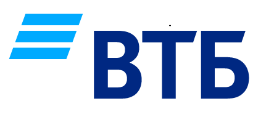 Перечень документов, предоставляемых индивидуальными предпринимателями и лицами, занимающимися частной практикой: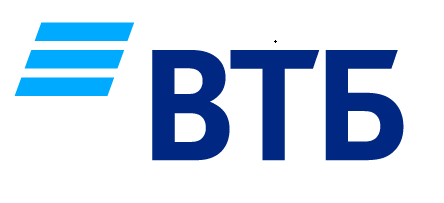 Индивидуальный предприниматель:Документ, удостоверяющий личность индивидуального предпринимателя.Для лиц, занимающихся частной практикой:Для адвокатов: Документ, удостоверяющий личность адвоката.Удостоверение адвоката; справка, подтверждающая учреждение адвокатского кабинета. Для нотариусов: Документ, удостоверяющий личность нотариуса.Лицензия органа юстиции на право нотариальной деятельности; приказ органа юстиции о назначении нотариусом. Свидетельство о постановке на учет в налоговом органе.Перечень документов, предоставляемых Компаниями-резидентами:Устав и/или учредительный договор Если ООО действует на основании типового устава, информация о котором внесена в ЕГРЮЛ, предоставление такого Устава в Банк не требуется.Документы, подтверждающие полномочия руководителя организацииНапример, протокол, решение об избрании единоличного исполнительного органа.Документ, удостоверяющий личность руководителя организацииПри заключении Договора обособленным подразделением (филиалом, представительством, обособленным структурным подразделением) организации дополнительно представляются:Положение о филиале/представительстве.Документы, подтверждающие полномочия руководителя обособленного подразделения организации.Например, протокол, решение, приказ об избрании руководителя обособленного подразделения.Документ, удостоверяющий личность руководителя обособленного подразделения.Перечень документов, предоставляемых Компаниями-нерезидентами:Устав (меморандум) юридического лица; Учредительный договор (при наличии);Свидетельство о регистрации юридического лица (сертификат об инкорпорации);Выписка из торгового реестра страны регистрации юридического лица или иной эквивалентный документ (Incumbency Certificate) либо копия такого документа, подтверждающая юридический статус юридического лица, дату регистрации последней редакции учредительных документов юридического лица и всех внесенных в них изменений либо об отсутствии таковых. Документы, подтверждающие полномочия единоличного исполнительного органа юридического лица. Например, протокол, решение об избрании единоличного исполнительного органа.Документ, удостоверяющий личность руководителя организацииПри заключении Договора обособленным подразделением (филиалом, представительством, обособленным структурным подразделением) организации дополнительно представляются:Положение о филиале/представительстве.Документы, подтверждающие полномочия руководителя обособленного подразделения организации.Например, протокол, решение, приказ об избрании руководителя обособленного подразделения.Документ, удостоверяющий личность руководителя обособленного подразделения.Для всех клиентов: Банк оставляет за собой право запросить дополнительные документы, необходимые в соответствии с действующим законодательством РФ. Документы, удостоверяющие личность физических лиц, а также миграционная карта, виза или иной документ подтверждающий право пребывания (проживания) в РФ (для лиц, не являющихся гражданами РФ) представляются в Банк в виде оригинала или в виде копий, заверенных нотариально. Остальные документы представляются в Банк в виде оригиналов или в виде копий, заверенных нотариально (либо органом, осуществившим регистрацию) или организацией (с обязательным представлением оригиналов документов). Заверять копии документов от организации может единоличный исполнительный орган организации, а также иное уполномоченное лицо организации на основании доверенности организации. Копия документа на бумажном носителе должна содержать отметку «копия верна», должность, фамилию, имя, отчество (при наличии), собственноручную подпись лица, заверившего копию документа, дату заверения и оттиск печати организации. Документы, составленные полностью или в какой-либо их части на иностранном языке (за исключением документов, удостоверяющих личности физических лиц, выданных компетентными органами иностранных государств, составленных на нескольких языках, включая русский язык), представляются кредитной организации с надлежащим образом заверенным переводом на русский язык. Требование о представлении кредитной организации документов с надлежащим образом заверенным переводом на русский язык не распространяется на документы, выданные компетентными органами иностранных государств, удостоверяющие личности физических лиц, при условии наличия у физического лица документа, подтверждающего право законного пребывания на территории Российской Федерации (например, въездная виза, миграционная карта). Банк оставляет за собой право запросить надлежащим образом, заверенный перевод на русский язык документа, удостоверяющего личность физического лица, составленного полностью или в какой-либо части на иностранном языке, в случае невозможности определить сведения, необходимые для идентификации физического лица.Если документы будет подписывать доверенное лицо, дополнительно потребуется:Доверенность на заключение зарплатного проекта от имени организации Документ, удостоверяющий личность доверенного лица.Если необходимо добавить иное лицо в Карточку с образцами подписей и оттиска печати, дополнительно потребуется:Документ, подтверждающий право распоряжение денежными средствами на счет работника организации.Документ, удостоверяющий личность этого лица.Лица, не являющиеся гражданами РФ, дополнительно представляют миграционную карту и (или) документ, подтверждающий его право на пребывание (проживание) в РФ, в случае если их наличие предусмотрено законодательством РФ.